U N I T E D   N A T I O N S                                 N A T I O N S   U N I E S   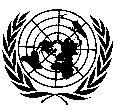 ГЕНЕРАЛЬНЫЙ СЕКРЕТАРЬПОСЛАНИЕ ПО СЛУЧАЮ ВСЕМИРНОГО ДНЯ ПОЧТЫНью-Йорк, 9 октября 2020 года	Пандемия COVID-19 затронула все аспекты нашей жизни, став испытанием для каждого из нас.	На протяжении всего этого сложного времени я не перестаю вдохновляться примером работников основных служб, благодаря усилиям которых наши сообщества и общество в целом продолжают бесперебойно функционировать, несмотря на весьма непростую ситуацию. 	Я выражаю искреннюю благодарность почтовым работникам всего мира, которые продолжают выполнять свою работу в дни испытаний и трудностей. 	Эти работники многим рискуют, при этом их труд — это больше, чем просто доставка почты. 	Почтовые работники развивают новаторские модели обслуживания населения, ориентированные на пожилых людей и людей, находящихся в социальной изоляции. Они доставляют жизненно важные лекарства и оборудование и содействуют получению продовольственной и денежной помощи теми, кто в них нуждается. Их самоотверженность, новаторство и инициативность, несомненно, помогли спасти жизни людей.	В отмечаемый сегодня Всемирный день почты обращаюсь к почтовым работникам и почтовым операторам со словами благодарности за ваш труд, особенно во время пандемии COVID-19.	Организация Объединенных Наций продолжит развивать партнерские связи с вами и со Всемирным почтовым союзом в наших усилиях по достижению целей Повестки дня в области устойчивого развития на период до 2030 года.